GULBENES NOVADA DOMES LĒMUMSGulbenēPar stipendiju piešķiršanai atbalstāmo profesionālo studiju nozarēm un kopējo pirmreizēji atbalstāmo stipendiātu skaitu 2023.gadāGulbenes novada domes 2020.gada 30.jūnija noteikumu Nr.GND/IEK/2020/16 “Gulbenes novada stipendiju piešķiršanas komisijas nolikums” (turpmāk – Nolikums) 4.1.apakšpunkts nosaka, ka Gulbenes novada stipendiju piešķiršanas komisija (turpmāk – Komisija) sadarbībā ar nozares speciālistiem apkopo informāciju par stipendiju piešķiršanai atbalstāmām profesionālo studiju nozarēm. Savukārt Nolikuma 4.2.apakšpunkts nosaka, ka Komisija sagatavo priekšlikumus Gulbenes novada domei par stipendiju piešķiršanai atbalstāmām profesionālo studiju nozarēm un kopējo pirmreizēji atbalstāmo stipendiātu skaitu nākamā gada budžetā paredzēto līdzekļu ietvaros.Gulbenes novada domes 2020.gada 30.jūnija noteikumu Nr.GND/IEK/2020/15 “Stipendijas piešķiršanas noteikumi studējošiem” 3.punkts nosaka, ka Gulbenes novada dome ar atsevišķu lēmumu līdz ar kārtējā gada budžeta apstiprināšanu nosaka stipendiju piešķiršanai atbalstāmās profesionālās studiju nozares un kopējo pirmreizēji atbalstāmo stipendiātu skaitu kārtējā gada budžetā paredzēto līdzekļu ietvaros. Pamatojoties uz Gulbenes novada domes 2020.gada 30.jūnija noteikumu Nr.GND/IEK/2020/16 “Gulbenes novada stipendiju piešķiršanas komisijas nolikums” 4.1. un 4.2. apakšpunktu, Gulbenes novada domes 2020.gada 30.jūnija noteikumu Nr.GND/IEK/2020/15 “Stipendijas piešķiršanas noteikumi studējošiem” 3.punktu, kā arī ņemot vērā 2022.gada 30.novembrī Komisijas sēdē pieņemto lēmumu (protokols Nr. 5) un Izglītības, kultūras un sporta jautājumu komitejas ieteikumu, atklāti balsojot: ar 13 balsīm "Par" (Ainārs Brezinskis, Aivars Circens, Anatolijs Savickis, Andis Caunītis, Atis Jencītis, Daumants Dreiškens, Guna Pūcīte, Guna Švika, Gunārs Ciglis, Intars Liepiņš, Lāsma Gabdulļina, Mudīte Motivāne, Normunds Mazūrs), "Pret" – nav, "Atturas" – nav, Gulbenes novada dome NOLEMJ:APSTIPRINĀT šādas stipendiju piešķiršanai atbalstāmās profesionālo studiju nozares 2023.gadā:  izglītības nozare; sociālā nozare; medicīnas nozare. NOTEIKT, ka kopējais pirmreizēji atbalstāmo stipendiātu skaits 2023.gadā ir 4 stipendiāti.Stipendiju piešķiršanai nepieciešamo finanšu līdzekļu apjomu 2023.gadā segt no Gulbenes novada pašvaldības kārtējam gadam apstiprinātajiem budžeta līdzekļiem. Gulbenes novada domes priekšsēdētājs						A. CaunītisSagatavoja: Lauma Silauniece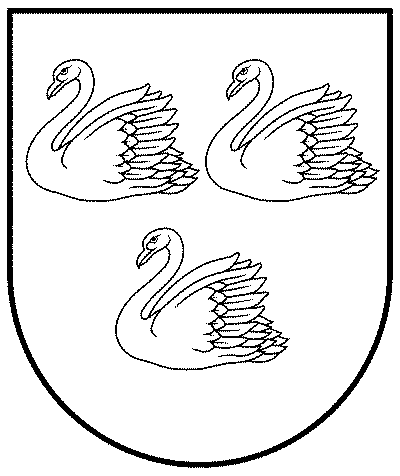 GULBENES NOVADA PAŠVALDĪBAReģ.Nr.90009116327Ābeļu iela 2, Gulbene, Gulbenes nov., LV-4401Tālrunis 64497710, mob.26595362, e-pasts; dome@gulbene.lv, www.gulbene.lv2023.gada 30.martā                  Nr. GND/2023/279                  (protokols Nr.4; 65.p.)